VIRTUAL KCI PARENT COUNCIL MEETINGMonday, April 26, 2021 7:00 p.m - 8:30 pm				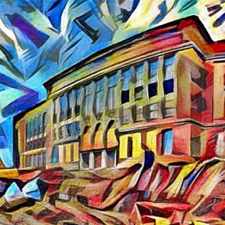 The new Google Meet link:  https://meet.google.com/jrw-qfdt-soeDO YOU WANT TO PARTICIPATE VIRTUALLY IN OUR PARENT COUNCIL MEETINGS OR KNOW SOMEONE WHO WOULD??  Have them contact our principal Mr Dennis Haid who will forward their names to the 20/21 co-chairs for inclusion on our invitation list and joining instructions.	AGENDA:7:00	Welcome- 20/21 Co-chairs Tracy Jackson and Cindy Desbiens		Video Land Acknowledgement		Minutes from February 22, 2021 – approved via email7:05	Introduction of Guest Speakers -Mary Anne Caibaiosai and Shelley Schanzenbacher		(Bios attached.)		Parent Council Bios (April 26, 2021).docx - Google Drive8:20	Other Business-  		Due to time constraints, the Co-premiers report, WRAPSC report and Principal's report 			will not be delivered verbally this evening, but be assured, they will be provided in 			minutes for review.  		Our scheduled discussion re: Student Supports at KCI by J Bannister, H Gibbons, C Stroud, 		C Russell has been postponed to a date TBD.		Questions??- please feel free to add your questions via the chat box throughout our 			meeting and we will try our best to address themUpcoming Parent Council presentations:May 31 – TBDSuggestions for topics for future Parent Council meetings? Please forward your 	suggestions to Dennis, Tracy and/or Cindy.